                            KIOSKSCHEMA P08                       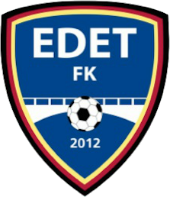 Enes Muric' 		13 maj			Sammandrag Felipe Oyarzún 		13 maj			SammandragJesper Pettersson 	13maj			Sammandrag	Joel Sjöberg 		13 maj			SammandragKarl Fors		16 maj 			Serie 7-mannaEdvin Bergman		16 maj			Serie 7-mannaLeon Bengtsson 	30 maj			Serie 7-manna	Liam Karlsson 		30 maj			Serie 7-mannaLoke Martinsson 	13 juni			Serie 7-mannaMarcus Kilén 		13 juni			Serie 7-mannaMelvin Svensson 	8 augusti		Serie 7-mannaMingus Jahnke 		8 augusti		Serie 7-mannaNeo Räsänen  		15 augusti		Serie 7-mannaThor Rosvall  		15 augusti		Serie 7-mannaViggo Johansson  	5 september		Serie 7-mannaWille Mäkinen     	 5 september		Serie 7-manna